Obec Veselíčko vyhlašuje dne 17. 2. 2022 tuto výzvu:Cíl: Obohacení a zpestření kulturního a společenského života obce a podpory aktivit pořádaných místními spolky a sdruženími v oblasti kultury, sportu, volného času. Udržování společných tradic.Oprávnění žadatelé: Registrované místní spolky, sdružení, kluby a neziskové skupiny občanů prostřednictvím organizací s právní subjektivitou (podpora na základě smlouvy, převod dotace na účet spolku). Jedna organizace může předložit několik žádostí na různé akce.Minimální výše podpory na 1 akci:   1 000 KčMaximální výše podpory na 1 akci:   5 000 KčSpolufinancování žadatele:   není určenoCelková částka na program:   100 000 Kč Způsob podání: Vyplněný a podepsaný formulář žádosti je potřeba předložit písemně v 1 originále na adresu: Obecní úřad Veselíčko 68, 751 25 (osobně nebo poštou) v souladu se „Zásadami pro poskytování programových dotací neziskovým organizacím a spolkům z rozpočtu Obce Veselíčko“, schválenými usnesením Zastupitelstva obce Veselíčko č. 1/2020/6 ze dne 8. 1. 2020.Termín podání žádostí:   od  1. 4. 2022 do 30. 4. 2022Informace a konzultace:Ing. Pavla Kolková, místostarostka, tel. 603 507 991, e-mail: pavla.kolkova@obec-veselicko.czBc. Tomáš Šulák, starosta obce, tel. 775 949 142, e-mail: tomas.sulak@obec-veselicko.czPodrobné informace jsou k dispozici na webových stránkách obce:www.obec-veselicko.cz / Samospráva / Informace pro spolkyPoznámka:Komise obce, které nemají právní subjektivitu, si mohou žádat od 1. 4. 2022 do 30. 4. 2022 samostatně volnou formou. Jejich podpora bude financována z jiné rozpočtové kapitoly. Kde lidé rádi žijí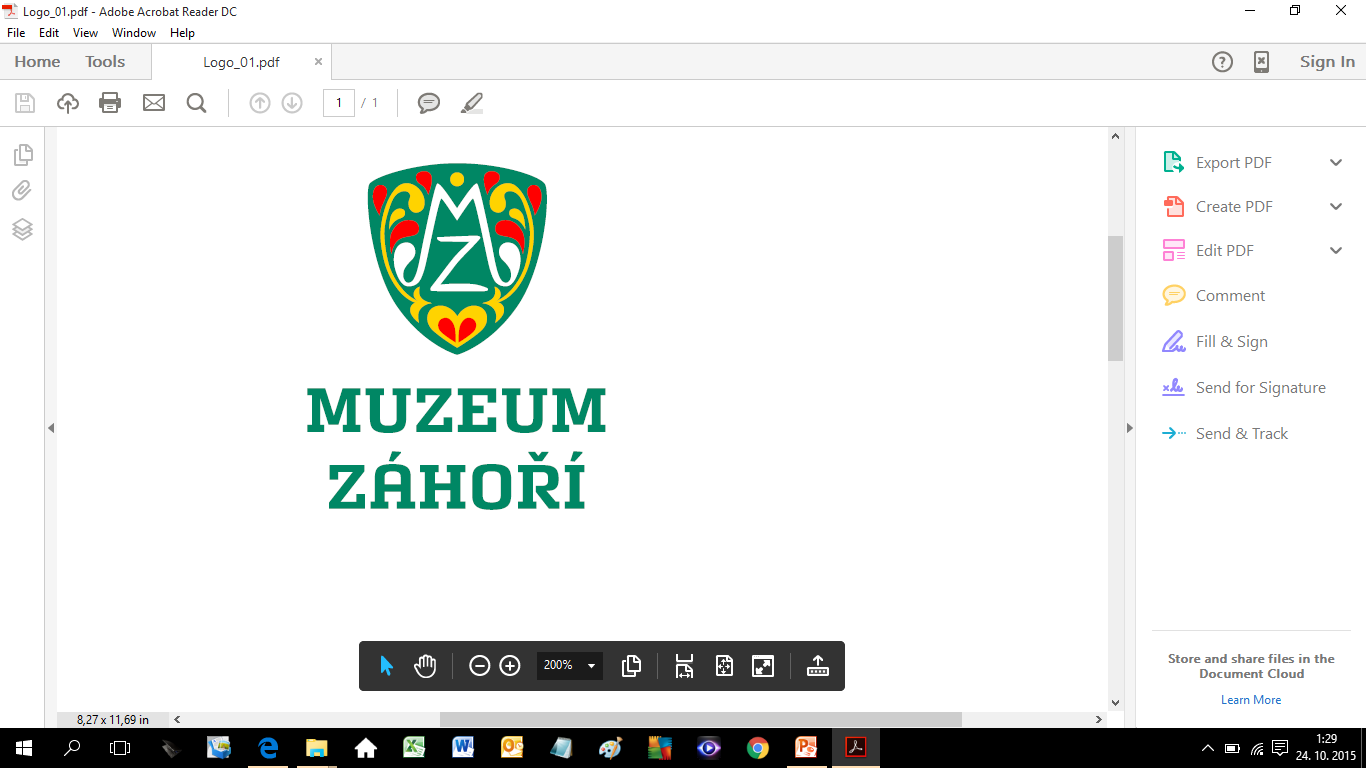 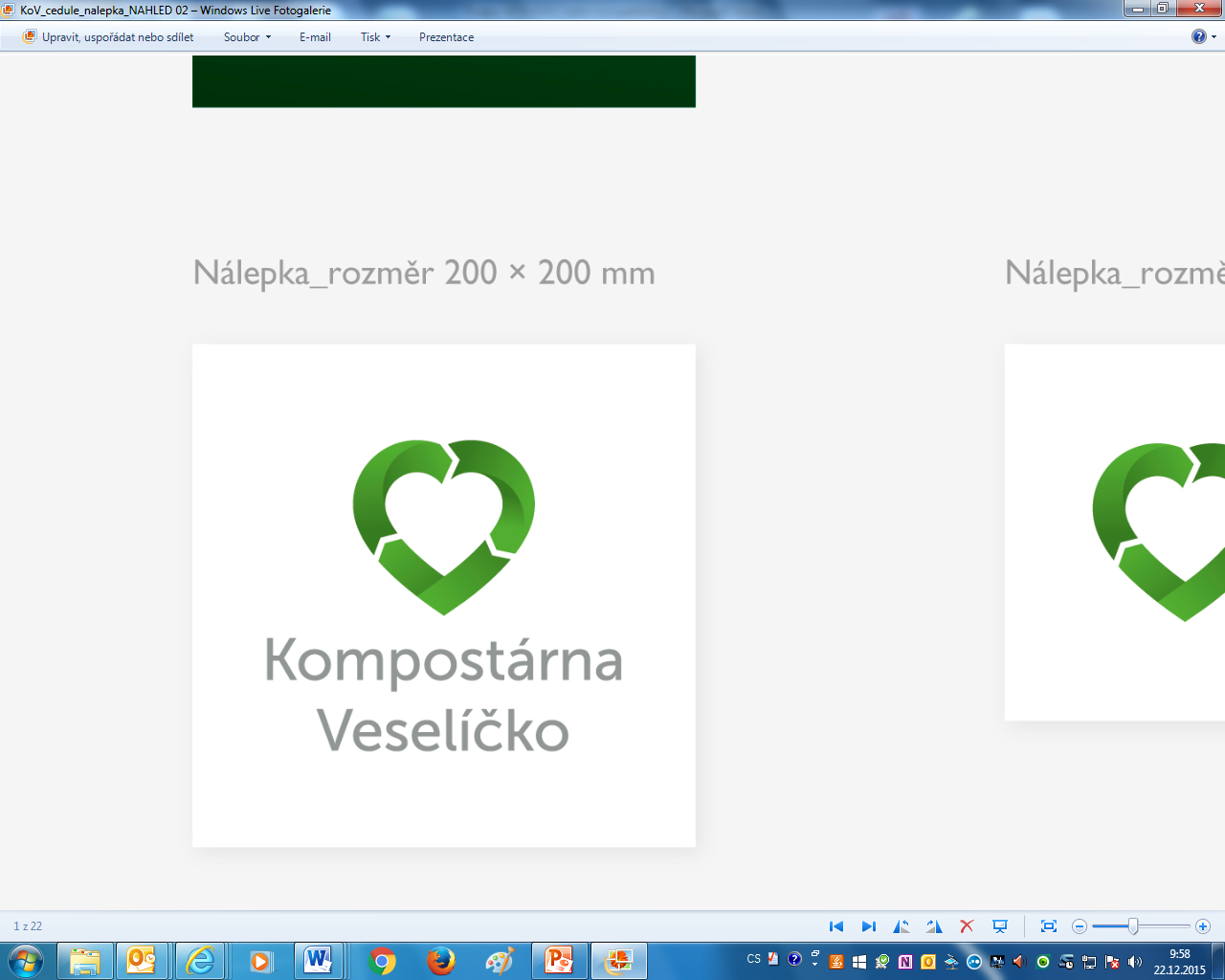 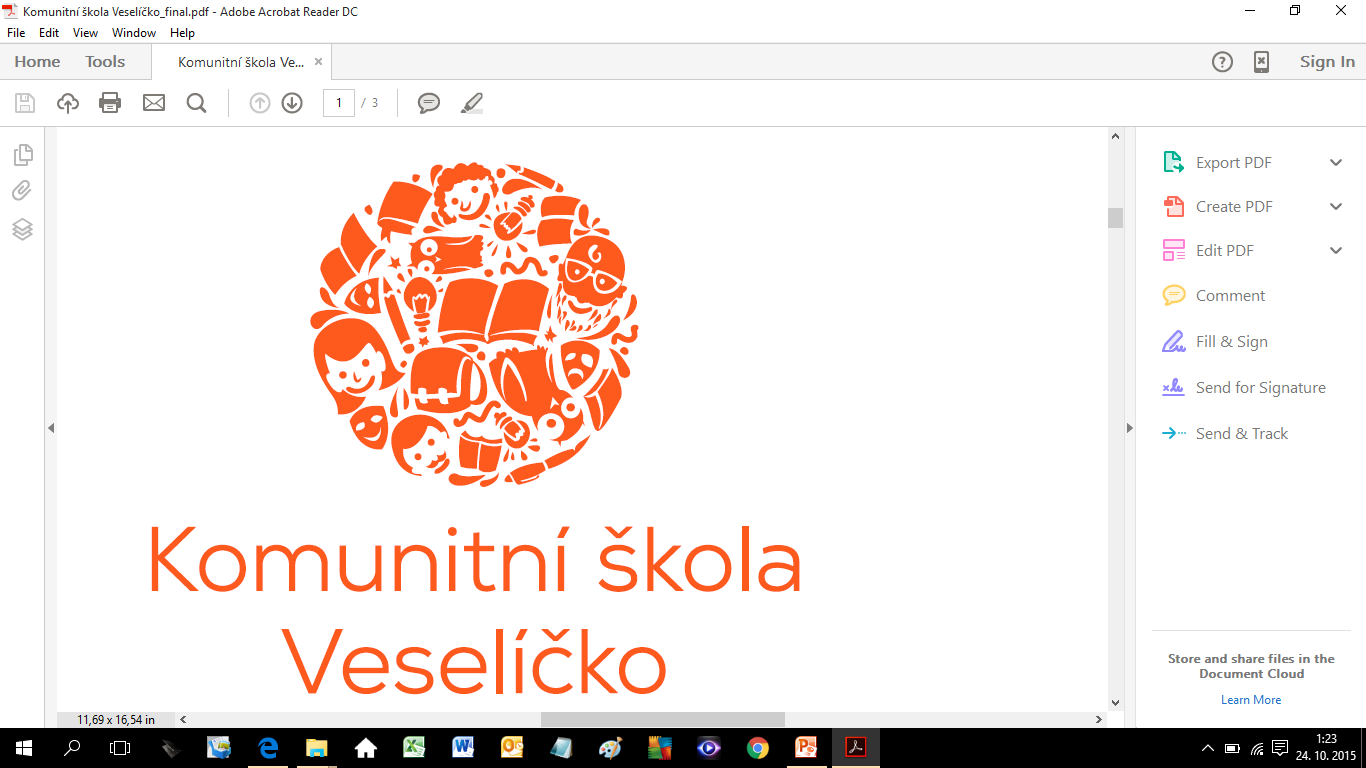 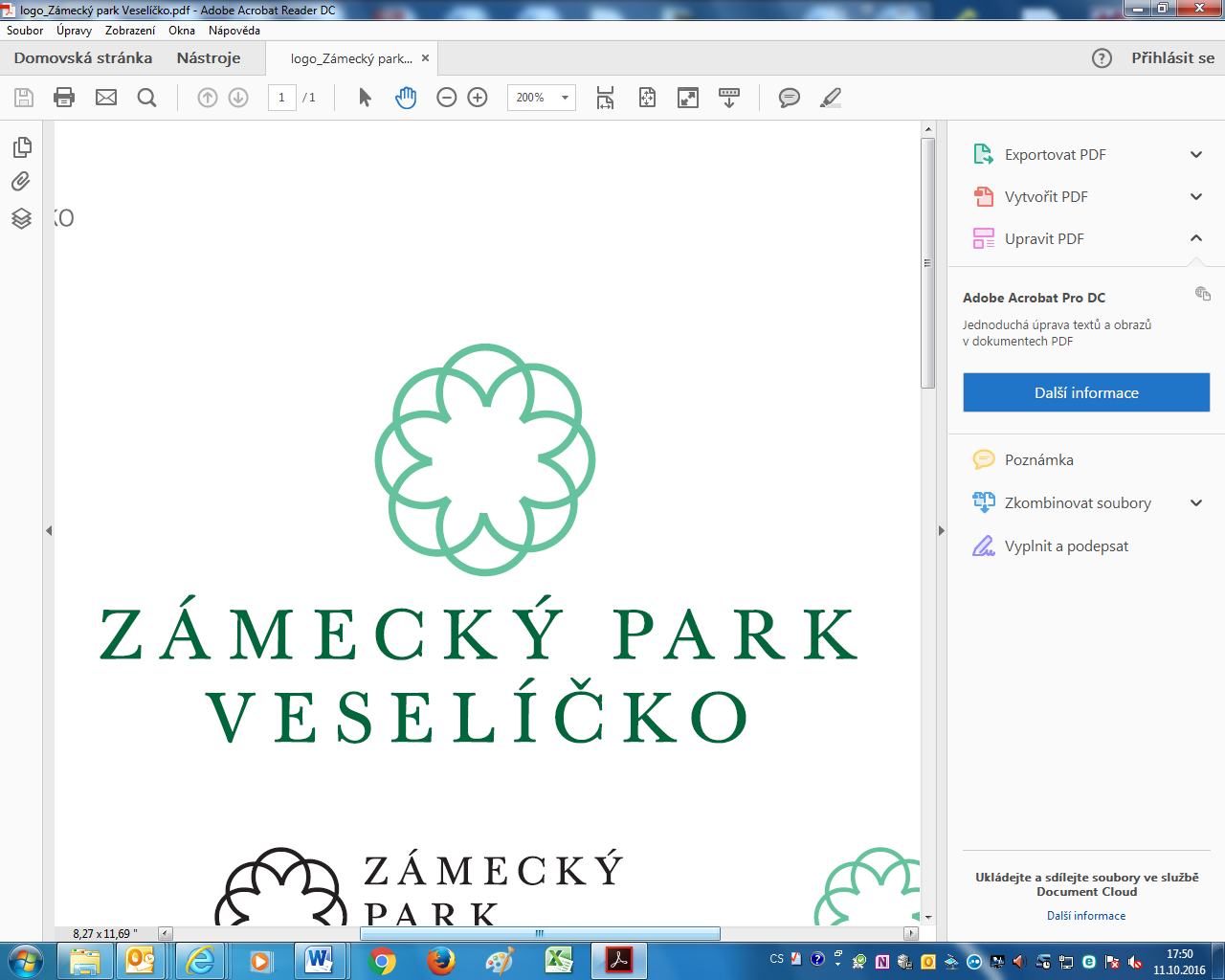 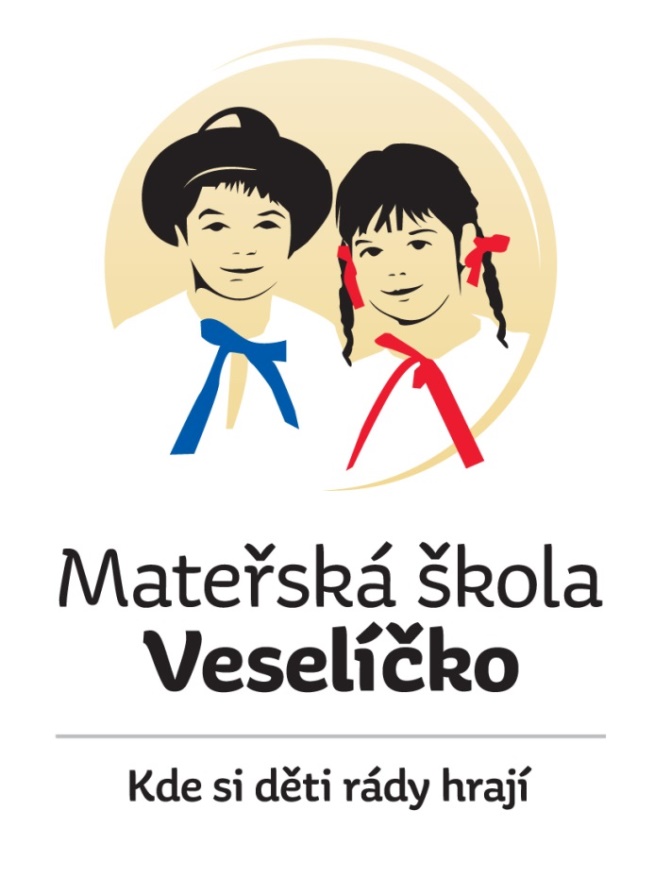 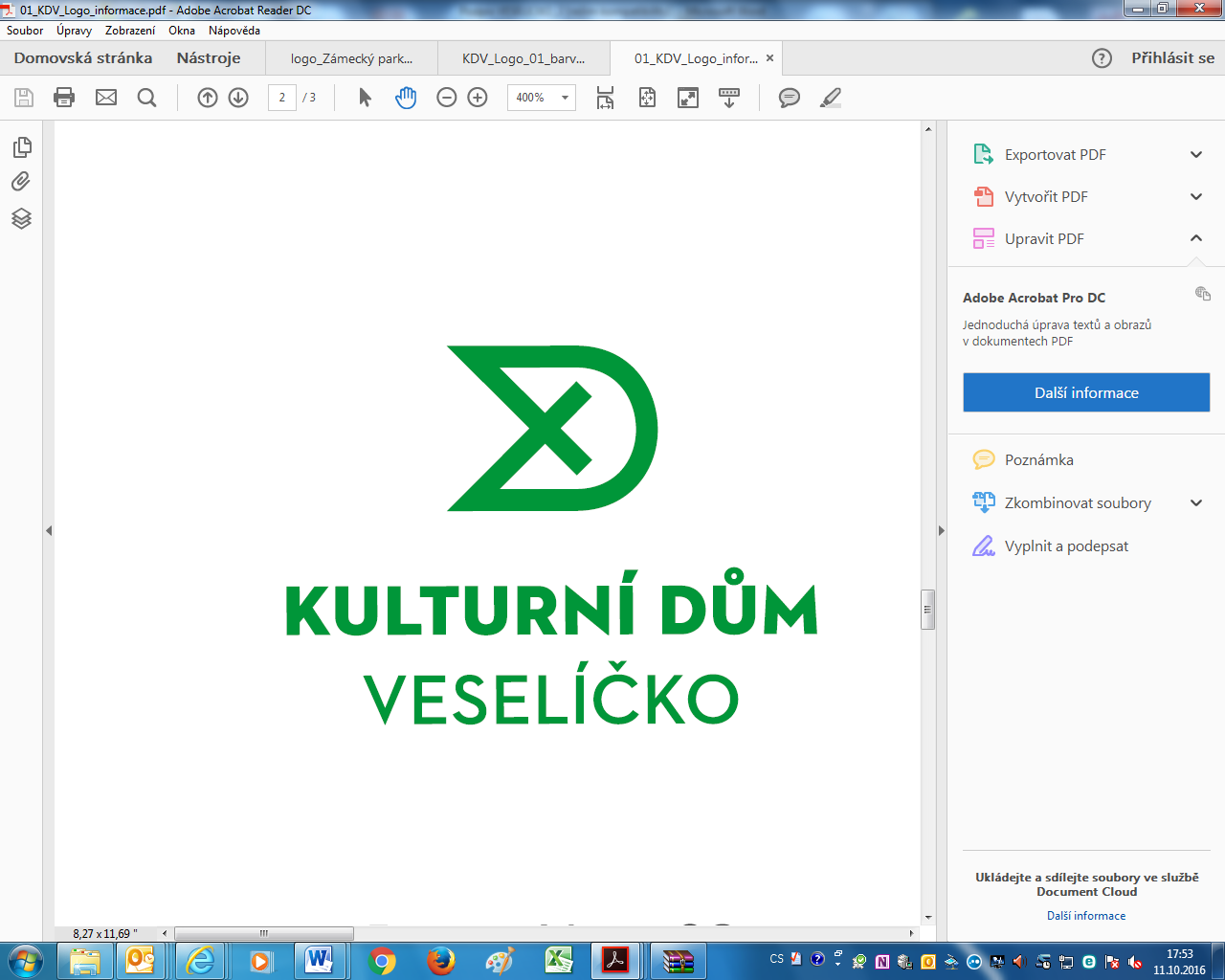 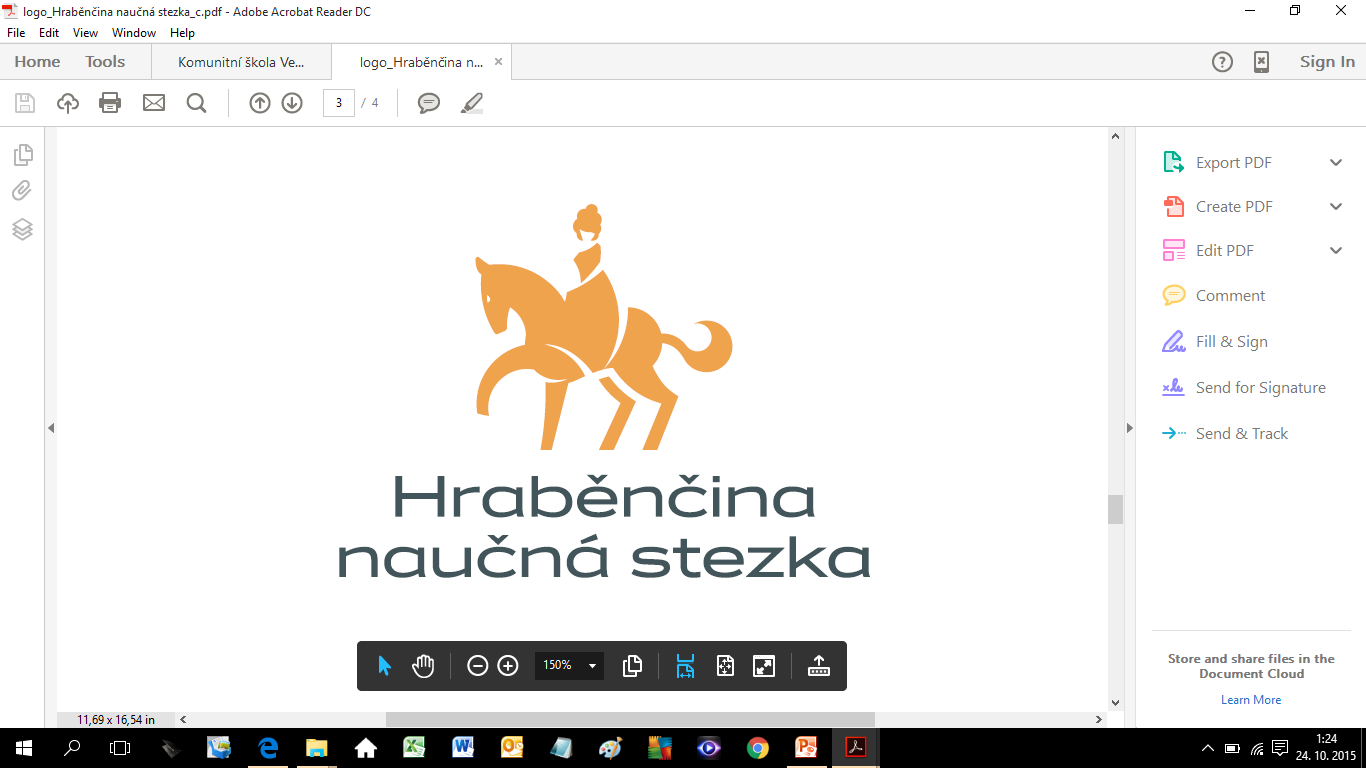 Místostarostka01/2022Výzva pro místní spolky a komise v obci Veselíčko k předkládání žádostí opodporu akcí z Programových dotací v roce 2022